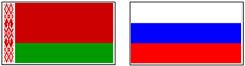 СОВЕТ МИНИСТРОВСОЮЗНОГО ГОСУДАРСТВАПОСТАНОВЛЕНИЕ                                               от 16 июня 2017 г. № 29                                                  г. Санкт-ПетербургВ целях обеспечения гражданам Республики Беларусь и Российской Федерации равных прав на трудоустройство, руководствуясь решением Высшего Совета Сообщества Беларуси и России от 22 июня 1996 г. № 4
«О равных правах граждан на трудоустройство, оплату труда и предоставление других социально-трудовых гарантий», Совет Министров Союзного государства постановляет:1. Установить, что национальные водительские удостоверения, выданные компетентными органами государств – участников Договора о создании Союзного государства, признаются без их дополнительной легализации при осуществлении гражданами государств – участников Договора о создании Союзного государства предпринимательской и трудовой деятельности, непосредственно связанной с управлением транспортными средствами.2. Настоящее постановление вступает в силу со дня его подписания.О признании национальных водительских удостоверенийна территории Союзного государстваПредседательСовета Министров Союзного государства Д.Медведев